Пояснительная записка.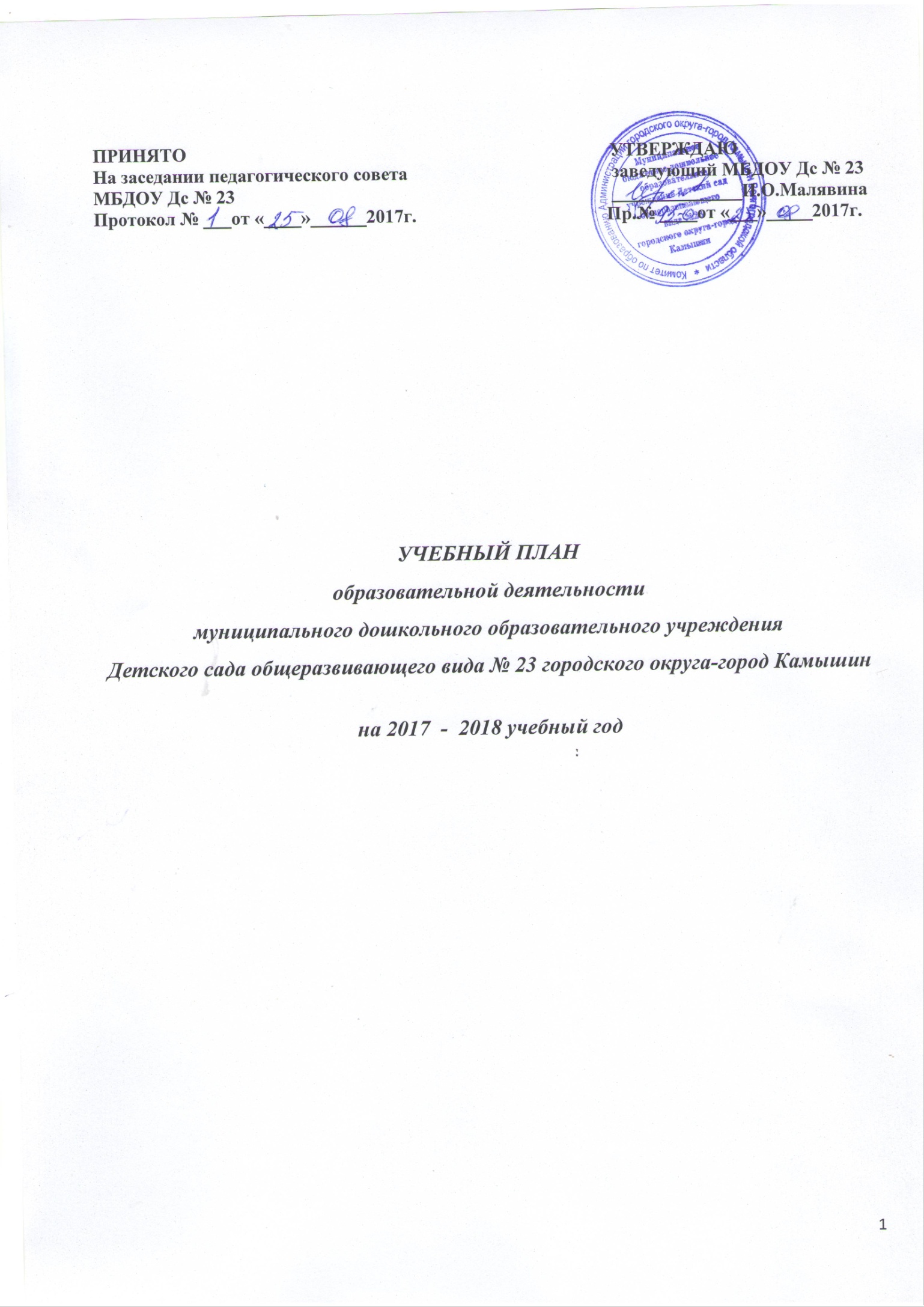 «Учебный план» Муниципального бюджетного дошкольного образовательного учреждения Детского сада общеразвивающего вида № 23 городского округа-город Камышин является нормативным документом, регламентирующим организацию образовательного процесса в дошкольном образовательном учреждении (далее – ДОУ) с учетом его специфики, учебно-методического, кадрового и материально-технического оснащения.Нормативной базой для составления учебного плана  являются следующие документы:- Федеральный закон «Об образовании в Российской Федерации» от 29.12.2012 г № 273 ФЗ (ред. от 23.07.2013 г);- приказ Минобрнауки России от 17.10.2013 № 1155 «Об утверждении федерального государственного образовательного стандарта дошкольного образования»;- Письмом  «Комментарии к ФГОС дошкольного образования» Министерства образования и науки Российской Федерации от 28.02.2014 г. № 08-249, - приказ Минобрнауки России от 30.08.2013 № 1014 «Об утверждении порядка организации и осуществления образовательной деятельности по основным  общеобразовательным программам – образовательным программам дошкольного образования»;- постановление Главного государственного санитарного врача Российской Федерации от 15.05.2013 № 26 «Об утверждении СанПин 2.4.1.3049-13 «Санитарно-эпидемиологические требования к устройству, содержанию и организации режима работы дошкольных образовательных организаций».   Учебный план МБДОУ Дс № 23   на 2016 – 2017  учебный год является нормативным актом, устанавливающим перечень образовательных областей и объём учебного времени, отводимого на проведение непосредственно образовательной деятельности.         Учебный год начинается с 1 сентября и заканчивается 31 мая. Детский сад работает в режиме пятидневной рабочей недели. Учебный план МДОУ Дс № 23  составлен в соответствии с основной общеобразовательной программой дошкольного образования (далее – ООП ДО).           Основная цель воспитательно-образовательного процесса ДОУ: Повышение качества воспитательно-образовательного процесса ДОУ через обновление содержания и организации самостоятельной и совместной деятельности ребенка и взрослого в соответствии с ФГОС ДО.Основными задачами учебного плана являются:1. Регулирование объема образовательной нагрузки на воспитанников ДОУ.2. Реализация   федерального государственного образовательного стандарта дошкольного образования.В ДОУ функционирует четыре разновозрастные группы:Группа детей раннего возраста (с 1 г до 2-х лет) – 18 человек;1 младшая группа ( с 2-х до 3-х лет) -21 человекВторая  младшая группа (с 3 до 4 лет) – 47 человек;Средняя группа (с 4-х до 5-ти лет) – 49 человек,Старшая группа  (с 5-ти до 6-ти лет) – 52 человека.Подготовительная к школе группа - 47 человек          Во всех группах различные формы работы с детьми организуются утром и во вторую половину дня. В первой половине дня в младших группах планируются не более двух интеллектуальных форм, в группах старшего дошкольного возраста – не более трех. В группах детей среднего и старшего дошкольного возраста непосредственно образовательная деятельность (далее – НОД) во второй половине дня планируется не чаще 2-х – 3-х раз в неделю, преимущественно художественно-продуктивного или двигательного характера.          При построении воспитательно-образовательного процесса учитывается принцип интеграции образовательных областей в соответствии с возрастными возможностями и особенностями воспитанников, спецификой образовательных областей. Это способствует тому, что основные задачи содержания дошкольного образования каждой образовательной области решаются и в ходе реализации других областей ООП ДО.       В старших группах дошкольного возраста допускается проведение НОД интеллектуальной направленности со всей группой с целью преемственности детей к школьным условиям обучения. Количество НОД и ее продолжительность, время проведения соответствуют требованиям СанПиН 2.4.1.3049-13 . В середине учебного года (с 25 декабря по 9 января) для детей дошкольного возраста организуются каникулы, во время которых НОД не проводится.	Организованные занятия в  ДОУ начинаются с 16.09.2017 г.с 01.09.17 – 16. 09.17г – адаптационный период , диагностика             с 16.09.17г  –  25.12.17г – учебный периодс 25.12.16г  –  09.01.18 г – новогодние каникулыс 11.01.18 г –  23.05.18 г – учебный периодРасстановка педагогических кадров на  2017 – 2018 учебный годЗаведующий  - Малявина Ирина ОлеговнаСтарший воспитатель – Марченко Оксана ФёдоровнаМузыкальный руководитель – Глушкова  Татьяна Георгиевна                                                     Клементьева Н.Н.Группа детей раннего возраста № 3 – Вагина Надежда Ивановна                                                                 Быкова Ангелина Эриковна      Первая младшая группа №  2 –            Дерр Татьяна НиколаевнаВторая младшая группа  № 12 –           Власенко Татьяна АлександровнаВторая младшая группа № 6   -              Данилова Ольга Владимировна Средняя группа № 7                             Селезнева Дарья ВладимировнаСредняя группа № 8                             Бикеева Наталья Александровна                                                                 Власова Оксана АлександровнаСтаршая  группа  № 5 -                         Левченко Любовь Ивановна                                                                  Жантиева Екатерина Вячеславовна  Старшая группа  № 9                          Ефимова Светлана Сергеевна                                                                Зипунникова Дарья ВикторовнаПодготовительная к школе группа № 10                                           Киселева Светлана Николаевна                              Подготовительная к школе группа № 11                                            Лобашова Татьяна Викторовна                                                                  Гусарова Юлия ВладимировнаОрганизация пребывания детей в МДОУ Дс № 23	Режим работы ДОУ: ежедневно с 7.00  до 19.00,  кроме выходных и праздничных дней.				 Режим работы ДОУ продиктован требованиями здоровьесбережения воспитанников и составлен с учетом рекомендаций Примерной общеобразовательной Программы. Образовательный процесс охватывает весь период пребывания ребенка в ДОУ и не прерывается в ходе проведения режимных моментов, когда наравне с воспитательными решаются развивающие и образовательные задачи.		В период адаптации детей раннего возраста к условиям ДОУ и для часто болеющих детей мы рекомендуем режим дня с сокращенным временем пребывания в учреждении (исходя из возможностей семьи).	Также, исходя из погодных условий (рекомендации СаНПиН	2.4.1.3049-13) время прогулки может быть сокращено. Примерный регламент образовательной деятельностиПримечание:Конкретное содержание указанных образовательных областей зависит от возрастных и индивидуальных особенностей детей, определяется целями и задачами Программы и может реализовываться в различных видах деятельности (общении, игре, познавательно-исследовательской деятельности - как сквозных механизмах развития ребенка) в зависимости от тематической недели.Распорядок  дня в холодное время года в МБДОУ Дс № 23*** Время для проведения режимных моментов может быть скорректировано воспитателем группы,  с учетом индивидуальных особенностей  детей (длительность сна, вкусовые предпочтения, характер и т. д.), а также в соответствии с погодными условиямСЕТКА ОБРАЗОВАТЕЛЬНОЙ ДЕЯТЕЛЬНОСТИ НА 2017-2018 УЧЕБНЫЙ ГОД (САД)СЕТКА ОБРАЗОВАТЕЛЬНОЙ ДЕЯТЕЛЬНОСТИ В 1 МЛАДШИХ ГРУППАХ на 2017-2018 учебный годОбразовательные области (виды деятельности)Возрастные группыВозрастные группыВозрастные группыВозрастные группыВозрастные группыВозрастные группыВозрастные группыВозрастные группыОбразовательные области (виды деятельности)1 младшая (2-3 лет)1 младшая (2-3 лет)2 младшая (3-4 лет)Средняя (4-5 лет)Средняя (4-5 лет)Старшая(5-6 лет)Старшая(5-6 лет)Под.к шк.(6-7(8))ОО «Социально-коммуникативное развитие»:ОО «Социально-коммуникативное развитие»:ОО «Социально-коммуникативное развитие»:ОО «Социально-коммуникативное развитие»:ОО «Социально-коммуникативное развитие»:ОО «Социально-коммуникативное развитие»:ОО «Социально-коммуникативное развитие»:ОО «Социально-коммуникативное развитие»:ОО «Социально-коммуникативное развитие»:1.1. Трудовая деятельность:  1.Самообслуживание,2.Хозяйственно-бытовой труд(генеральная уборка группы)3.Труд в природе 4.Формирование первичных представлений о труде взрослых, его роли в обществе и жизни каждого человека: расширение представление дошкольников о труде взрослых, о разных профессияхЕжедневноЕжедневноЕжедневноЕжедневноЕжедневноЕжедневноЕжедневноЕжедневно1.1. Трудовая деятельность:  1.Самообслуживание,2.Хозяйственно-бытовой труд(генеральная уборка группы)3.Труд в природе 4.Формирование первичных представлений о труде взрослых, его роли в обществе и жизни каждого человека: расширение представление дошкольников о труде взрослых, о разных профессиях1 раз в неделю1 раз в неделю1 раз в неделю1 раз в неделю1 раз в неделю1 раз в неделю1 раз в неделю1 раз в неделю1.1. Трудовая деятельность:  1.Самообслуживание,2.Хозяйственно-бытовой труд(генеральная уборка группы)3.Труд в природе 4.Формирование первичных представлений о труде взрослых, его роли в обществе и жизни каждого человека: расширение представление дошкольников о труде взрослых, о разных профессиях1 р. в месяц1 р. в месяц1 р. в месяц1 р. в месяц1.1. Трудовая деятельность:  1.Самообслуживание,2.Хозяйственно-бытовой труд(генеральная уборка группы)3.Труд в природе 4.Формирование первичных представлений о труде взрослых, его роли в обществе и жизни каждого человека: расширение представление дошкольников о труде взрослых, о разных профессиях1 раз в неделю1 раз в неделю1 раз в неделю1 раз в неделю1 раз в неделю1 раз в неделю1 раз в неделю1 раз в неделю1.1. Трудовая деятельность:  1.Самообслуживание,2.Хозяйственно-бытовой труд(генеральная уборка группы)3.Труд в природе 4.Формирование первичных представлений о труде взрослых, его роли в обществе и жизни каждого человека: расширение представление дошкольников о труде взрослых, о разных профессиях1-2 раза в месяц с учётом возрастных особенностей и тематической недели1-2 раза в месяц с учётом возрастных особенностей и тематической недели1-2 раза в месяц с учётом возрастных особенностей и тематической недели1-2 раза в месяц с учётом возрастных особенностей и тематической недели1-2 раза в месяц с учётом возрастных особенностей и тематической недели1-2 раза в месяц с учётом возрастных особенностей и тематической недели1-2 раза в месяц с учётом возрастных особенностей и тематической недели1-2 раза в месяц с учётом возрастных особенностей и тематической недели1.2.Безопасность:Безопасность в природе;Безопасность на дорогах (ПДД);Бережём своё здоровье (приобщение детей к ЗОЖ);Безопасность собственной жизнедеятельности в социуме и в быту Пожарная безопасность,Служба спасения МЧС (01, 02, 03, 04), Безопасность на водных объектах1 раз в неделю как часть образовательной деятельности и в режимных моментах, в зависимости от темы недели и возрастных особенностей детей1 раз в неделю как часть образовательной деятельности и в режимных моментах, в зависимости от темы недели и возрастных особенностей детей1 раз в неделю как часть образовательной деятельности и в режимных моментах, в зависимости от темы недели и возрастных особенностей детей1 раз в неделю как часть образовательной деятельности и в режимных моментах, в зависимости от темы недели и возрастных особенностей детей1 раз в неделю как часть образовательной деятельности и в режимных моментах, в зависимости от темы недели и возрастных особенностей детей1 раз в неделю как часть образовательной деятельности и в режимных моментах, в зависимости от темы недели и возрастных особенностей детей1 раз в неделю как часть образовательной деятельности и в режимных моментах, в зависимости от темы недели и возрастных особенностей детей1 раз в неделю как часть образовательной деятельности и в режимных моментах, в зависимости от темы недели и возрастных особенностей детей1.2.Безопасность:Безопасность в природе;Безопасность на дорогах (ПДД);Бережём своё здоровье (приобщение детей к ЗОЖ);Безопасность собственной жизнедеятельности в социуме и в быту Пожарная безопасность,Служба спасения МЧС (01, 02, 03, 04), Безопасность на водных объектахЕжеквартальноЕжеквартальноЕжеквартальноЕжеквартальноЕжеквартально1.2.Безопасность:Безопасность в природе;Безопасность на дорогах (ПДД);Бережём своё здоровье (приобщение детей к ЗОЖ);Безопасность собственной жизнедеятельности в социуме и в быту Пожарная безопасность,Служба спасения МЧС (01, 02, 03, 04), Безопасность на водных объектахЕжеквартальноЕжеквартальноЕжеквартально1.2.Безопасность:Безопасность в природе;Безопасность на дорогах (ПДД);Бережём своё здоровье (приобщение детей к ЗОЖ);Безопасность собственной жизнедеятельности в социуме и в быту Пожарная безопасность,Служба спасения МЧС (01, 02, 03, 04), Безопасность на водных объектахМайМайМай1.3.Игровая деятельность:Хороводная играПодвижные игрыСюжетно-ролевые игрыДидактические игрыИгры с правиламиЕжедневно в утренний отрезок времениЕжедневно в утренний отрезок времениЕжедневно в утренний отрезок времениЕжедневно в утренний отрезок времениЕжедневно в утренний отрезок времениЕжедневно в утренний отрезок времениЕжедневно в утренний отрезок времениЕжедневно в утренний отрезок времени1.3.Игровая деятельность:Хороводная играПодвижные игрыСюжетно-ролевые игрыДидактические игрыИгры с правиламиЕжедневно по интересам детей и в зависимости от темы неделиЕжедневно по интересам детей и в зависимости от темы неделиЕжедневно по интересам детей и в зависимости от темы неделиЕжедневно по интересам детей и в зависимости от темы неделиЕжедневно по интересам детей и в зависимости от темы неделиЕжедневно по интересам детей и в зависимости от темы неделиЕжедневно по интересам детей и в зависимости от темы неделиЕжедневно по интересам детей и в зависимости от темы недели1.3.Игровая деятельность:Хороводная играПодвижные игрыСюжетно-ролевые игрыДидактические игрыИгры с правиламиЕжедневноЕжедневноЕжедневно1.4.Театрализованная деятельность:   инсценировка, драматизация, постановка небольших сценок, использование разнообразных видов театра (бибабо, пальчиковый, кукольный и др.)1 раз в месяц1 раз в месяц1 раз в месяц1 раз в месяц1 раз в месяц1 раз в месяц2. ОО «Познавательное развитие»2. ОО «Познавательное развитие»2. ОО «Познавательное развитие»2. ОО «Познавательное развитие»2. ОО «Познавательное развитие»2. ОО «Познавательное развитие»2. ОО «Познавательное развитие»2. ОО «Познавательное развитие»2. ОО «Познавательное развитие»2.1.Формирование гендерной, семейной, гражданской принадлежности, патриотических чувств, чувства принадлежности к мировому сообществу:      1. Образ Я;       2. Семья;      3. Детский сад;      4. Мой город       5.Мой родной край (область)      6.Моя страна – Россия       7. Наша армия      8. Народы мира      9. Моя планета Земля1 р. в нед.1 р. в нед.1 р. в нед.1 р. в нед.1 р. в нед.1 р. в нед.1 р. в нед.1р. в нед.2.1.Формирование гендерной, семейной, гражданской принадлежности, патриотических чувств, чувства принадлежности к мировому сообществу:      1. Образ Я;       2. Семья;      3. Детский сад;      4. Мой город       5.Мой родной край (область)      6.Моя страна – Россия       7. Наша армия      8. Народы мира      9. Моя планета Земля + +++++++2.1.Формирование гендерной, семейной, гражданской принадлежности, патриотических чувств, чувства принадлежности к мировому сообществу:      1. Образ Я;       2. Семья;      3. Детский сад;      4. Мой город       5.Мой родной край (область)      6.Моя страна – Россия       7. Наша армия      8. Народы мира      9. Моя планета Земля++++++++2.1.Формирование гендерной, семейной, гражданской принадлежности, патриотических чувств, чувства принадлежности к мировому сообществу:      1. Образ Я;       2. Семья;      3. Детский сад;      4. Мой город       5.Мой родной край (область)      6.Моя страна – Россия       7. Наша армия      8. Народы мира      9. Моя планета Земля++++++++2.1.Формирование гендерной, семейной, гражданской принадлежности, патриотических чувств, чувства принадлежности к мировому сообществу:      1. Образ Я;       2. Семья;      3. Детский сад;      4. Мой город       5.Мой родной край (область)      6.Моя страна – Россия       7. Наша армия      8. Народы мира      9. Моя планета Земля++++++++2.1.Формирование гендерной, семейной, гражданской принадлежности, патриотических чувств, чувства принадлежности к мировому сообществу:      1. Образ Я;       2. Семья;      3. Детский сад;      4. Мой город       5.Мой родной край (область)      6.Моя страна – Россия       7. Наша армия      8. Народы мира      9. Моя планета Земля+++++2.1.Формирование гендерной, семейной, гражданской принадлежности, патриотических чувств, чувства принадлежности к мировому сообществу:      1. Образ Я;       2. Семья;      3. Детский сад;      4. Мой город       5.Мой родной край (область)      6.Моя страна – Россия       7. Наша армия      8. Народы мира      9. Моя планета Земля+++2.1.Формирование гендерной, семейной, гражданской принадлежности, патриотических чувств, чувства принадлежности к мировому сообществу:      1. Образ Я;       2. Семья;      3. Детский сад;      4. Мой город       5.Мой родной край (область)      6.Моя страна – Россия       7. Наша армия      8. Народы мира      9. Моя планета Земля+++2.1.Формирование гендерной, семейной, гражданской принадлежности, патриотических чувств, чувства принадлежности к мировому сообществу:      1. Образ Я;       2. Семья;      3. Детский сад;      4. Мой город       5.Мой родной край (область)      6.Моя страна – Россия       7. Наша армия      8. Народы мира      9. Моя планета Земля+2.1.Формирование гендерной, семейной, гражданской принадлежности, патриотических чувств, чувства принадлежности к мировому сообществу:      1. Образ Я;       2. Семья;      3. Детский сад;      4. Мой город       5.Мой родной край (область)      6.Моя страна – Россия       7. Наша армия      8. Народы мира      9. Моя планета Земля+2.2.Ознакомление с объектами окружающего мира : форме, цвете, размере, материале, звучании, ритме, темпе, количестве, числе, части и целом, пространстве и времени, движении и покое, причинах и следствиях и др.1 раз в неделю1 раз в неделю1 раз в неделю1 раз в неделю1 раз в неделю1 раз в неделю1 раз в неделю1 раз в неделю2.3. Формирование экологической культуры:1. Живая и неживая природа;1 раз в месяц1 раз в месяц1 раз в месяц1 раз в месяц1 раз в месяц1 раз в месяц1 раз в месяц1 раз в месяц2.3. Формирование экологической культуры:1. Живая и неживая природа;++++++++2.Рост животных и растений, среда обитания;++++++++3.Природные сообщества (лес, водоём, луг, парк и др.)+++++4.Человек, как представитель живого на Земле;+++5.Ценности природы+3.ОО «Речевое развитие»3.ОО «Речевое развитие»3.ОО «Речевое развитие»3.ОО «Речевое развитие»3.ОО «Речевое развитие»3.ОО «Речевое развитие»3.ОО «Речевое развитие»3.ОО «Речевое развитие»3.ОО «Речевое развитие»3.1. Развитие речи:Формирование словаря;Ежедневно во всех возрастных группахЕжедневно во всех возрастных группахЕжедневно во всех возрастных группахЕжедневно во всех возрастных группахЕжедневно во всех возрастных группахЕжедневно во всех возрастных группахЕжедневно во всех возрастных группахЕжедневно во всех возрастных группахЗвуковая культура речи;1 р.в нед.Еженедельно как часть образовательной деятельностиЕженедельно как часть образовательной деятельностиЕженедельно как часть образовательной деятельностиЕженедельно как часть образовательной деятельностиЕженедельно как часть образовательной деятельностиЕженедельно как часть образовательной деятельностиЕженедельно как часть образовательной деятельностиГрамматический строй речи;Еженедельно как часть образовательной деятельностиЕженедельно как часть образовательной деятельностиЕженедельно как часть образовательной деятельностиЕженедельно как часть образовательной деятельностиЕженедельно как часть образовательной деятельностиЕженедельно как часть образовательной деятельностиЕженедельно как часть образовательной деятельностиЕженедельно как часть образовательной деятельностиСвязная речь:Формирование диалогической и монологической речи;Ежедневно во всех возрастных группахЕжедневно во всех возрастных группахЕжедневно во всех возрастных группахЕжедневно во всех возрастных группахЕжедневно во всех возрастных группахЕжедневно во всех возрастных группахЕжедневно во всех возрастных группахЕжедневно во всех возрастных группахОписание предмета, картины;1 раз в месяц как образовательная деятельность1 раз в месяц как образовательная деятельность1 раз в месяц как образовательная деятельность1 раз в месяц как образовательная деятельность1 раз в месяц как образовательная деятельность1 раз в месяц как образовательная деятельность1 раз в месяц как образовательная деятельность1 раз в месяц как образовательная деятельностьСоставление рассказа по картинкам с последовательно развивающими действиями;1 раз в месяц1 раз в месяц1 раз в месяцСоставление рассказа из личного опыта;1 раз в месяц1 раз в месяц1 раз в месяцСоставление рассказа  творческого характера1 раз в месяц1 раз в месяц1 раз в месяцСочинение коротких сказок на заданную тему;1 раз в месяц3.2. Знакомство с детской литературой: понимание на слух  текстов различных жанров детской литературыЕжедневно чтение художественной литературыЕжедневно чтение художественной литературыЕжедневно чтение художественной литературыЕжедневно чтение художественной литературыЕжедневно чтение художественной литературыЕжедневно чтение художественной литературыЕжедневно чтение художественной литературыЕжедневно чтение художественной литературы3.2. Знакомство с детской литературой: понимание на слух  текстов различных жанров детской литературы1 раз в неделю как образовательная деятельность1 раз в неделю как образовательная деятельность1 раз в неделю как образовательная деятельность1 раз в неделю как образовательная деятельность1 раз в неделю как образовательная деятельность1 раз в неделю как образовательная деятельность3.3. Формирование предпосылок обучения грамоте: формирование звуковой аналитико-синтетической активностиКак часть образовательной деятельностиКак часть образовательной деятельностиКак часть образовательной деятельностиКак часть образовательной деятельности1 раз в неделю4.ОО «Художественно-эстетическое развитие»4.ОО «Художественно-эстетическое развитие»4.ОО «Художественно-эстетическое развитие»4.ОО «Художественно-эстетическое развитие»4.ОО «Художественно-эстетическое развитие»4.ОО «Художественно-эстетическое развитие»4.ОО «Художественно-эстетическое развитие»4.ОО «Художественно-эстетическое развитие»4.ОО «Художественно-эстетическое развитие»4.1.Рисование:1. Предметное1 р.в нед.+1 р.в нед.+1 р.в нед+1 р.в нед+1 р.в нед+2 р.в нед.+2 р.в нед.+2 р.в нед.+2.Сюжетное++++++3.Декоративное++++++4.Живопись и графика (натюрморт, портрет, пейзаж)+++По замыслу1 раз в месяц 1 раз в месяц 1 раз в месяц 1 раз в месяц 1 раз в месяц 1 раз в месяц 4.2.Лепка:1. Предметная;1 р.в нед.+1 р.в нед.+1 р.в 2 нед.+1 р.в нед.+1 р.в нед.+1 р.в 2 нед+1 р.в 2 нед+1 р.в 2 нед+2.Сюжетная++++++3.Декоративная+++4.Скульптура+++1 раз в 3 мес.1 раз в 3 мес.1 раз в 3 мес.1 раз в 3 мес.1 раз в 3 мес.1 раз в 3 мес.4.3. Аппликация:1.Предметная;--1 р.в 2 нед+1 р.в 2 нед+1 р.в 2 нед+1 р.в 2 нед+1 р.в 2 нед+1 р.в 2 нед+2.Сюжетная;++++++3.Декоративная++++++1 раз в 3 мес.1 раз в 3 мес.1 раз в 3 мес.1 раз в 3 мес.1 раз в 3 мес.4.4.Конструирование:1.Из крупного строителя;1 раз в 2 недели1 раз в 2 недели1 раз в 2 недели1 раз в 2 недели1 раз в 2 недели1 раз в 2 недели1 раз в 2 недели1 раз в 2 недели4.4.Конструирование:1.Из крупного строителя;++++++++2.Из мелкого конструктора (настольного, лего)++++++++3.Архитектура+++++4.5.Ручной труд1 раз в 2 недели1 раз в 2 недели1 раз в 2 недели1 раз в 2 недели1 раз в 2 недели1 раз в 2 недели1 раз в 2 недели1 раз в 2 недели1.Работа с бумагой и картоном;+++2.Работа с природным материалом;+3.Работа с тканью+4.Из бросового материала+++++4.6. Музыкальная деятельность2 раза в неделю2 раза в неделю2 раза в неделю2 раза в неделю2 раза в неделю2 раза в неделю2 раза в неделю2 раза в неделю5.ОО «Физическое развитие»5.ОО «Физическое развитие»5.ОО «Физическое развитие»5.ОО «Физическое развитие»5.ОО «Физическое развитие»5.ОО «Физическое развитие»5.ОО «Физическое развитие»5.ОО «Физическое развитие»5.ОО «Физическое развитие»5.1.Физическая культура3 раза в неделю в спортивном зале3 раза в неделю в спортивном зале3 раза в неделю в спортивном зале3 раза в неделю в спортивном зале3 раза в неделю в спортивном зале3 раза в нед. (2 занятия в спортивном зале, 1 занятие на воздухе)3 раза в нед. (2 занятия в спортивном зале, 1 занятие на воздухе)3 раза в нед. (2 занятия в спортивном зале, 1 занятие на воздухе)5.3 Кружковая деятельность. Экологический кружок  «Лесовичок»                         -                         -                         -                         -                         -1 раз в неделю (среда)1 раз в неделю (среда)1 раз в неделю (среда)Режимные моменты1-я младшая группа2 –я младшая группаСредняя группаСтаршая группаПодготовительная к школе группаПриход детей в детский сад, свободная игра, самостоятельная деятельность7.00.-8.00.7.00.-8.00.7.00.-8.00.7.00.-8.00.7.00.-8.00.Утренняя гимнастика (по желанию детей)7.50-7.55.8.00-8.05.8.00.-8.088.00.-8.10.8.00.-8.10.Подготовка к завтраку, завтрак8.00.-8-30.8.10.-8.55.8.20-8.55.8.25-8.50.8.30.-8.50Игры, самостоятельная  деятельность детей8.30.- 8.40.8.40.-9.10(по подгруппам)8.50.-9.20.8.55.-9.10.8.50.-9.00.8.50.-9.00. Организованная детская деятельность, занятия со  специалистами8.40.-9.10.(по подгруппам)9.20.-10.00.9.10.-10.00.9.00.-10.30.9.00.-10.50.Игры, самостоятельная  деятельность детей9.10-10.00----Второй завтрак10.00.-10.10.10.00.-10.10.10.00.-10.10.10.30.-10.50.10.50.-11.00Подготовка к прогулке, прогулка10.10.11.3010.10.- 12.05.10.10.-12.15.10.50.-12.30.11.00.-12.40.Возращение с прогулки, самостоятельная деятельность11.30.-11.50.12.05.- 12.20.12.15.- 12.30.12.30.-12.40.12.40.-12.50.Подготовка к обеду, обед11.55.-12.30.12.20.-12.50.12.30.-13.00.12.40.-13.10.12.50.-13.15.Подготовка ко сну, дневной сон12.30.-15.00.12.50.-15.00.13.00.-15.00.13.10.-15.00.13.15.-15.00.Постепенный подъём, самостоятельная деятельность, организованная детская деятельность (средние, старшие, подготовительные  группы)14.50.-15.1515.00.-15.20.15.00.-15.45.15.00.-15.55.15.00.-16.05Полдник15.15.-15.30.15.35.-15.5015.45.-16.0015.55.-16.1016.05.-16.20.Игры, самостоятельная и организованная  детская деятельность15.30.-16.15.15.50.-16.3016.00-16.30.16.10-16.4016.20.-16.50.Подготовка к прогулке, прогулка16.15.-17.30.16.30.- 17.50.16.30.-17.50.16.40.-18.0016.50.-18.00Возращение с прогулки, самостоятельная деятельность17.30.-18.0017.50.-18.15.17.50.-18.15.18.00.-18.20.18.00.-18.50Подготовка к ужину, ужин18.00.-18.3018.15.-18.45.18.15.-18.45.18.20.-18.4518.20.-18.45Самостоятельная деятельность, уход домой18.30.-19.00.18.45.-19.0018.45.-19.0018.45.-19.00.18.45.-19.00.2 мл.гр.№ 62 мл.гр. №12Ср.гр. № 7Ср.гр. № 8Ст.гр. № 5Ст.гр. № 9Подг.гр. №11Подг.гр. № 101. Музыкальная деятельность9.20.-9.35.2. Позн.развитие. Озн.с окр.миром9.45.- 10.00.1. Музыкальная деятельность9.00.-9.15.2Позн. развитие. Озн.с окр.миром9.25.-9.401Позн. развитие. Озн.с окр.миром9.10.-9.30.2. Музыкальная деятельность9.40.-10.00.1. Двигательная деятельность 9.00. -9.20. 2.Позн. развитие. Озн.с окр.миром9.40.-10.00.1Позн. развитие. Озн.с окр.миром9.00.-9.25.2.Продуктивная деятельностьРисование9.35.-10.003. Музыкальная деятельность10.10.-10.35.1Позн. развитие. Озн.с окр.миром9.00.-9.25.2. Двигательная деятельность9.45.-10.10.3. Продуктивная деятельностьРисование10.20.-10.55.1Позн. развитие. Озн.с окр.миром9.10.-9.40.2.Продуктивная деятельностьРисование9.50.-10.203. Музыкальная деятельность10.40.-11.10.1Позн. развитие. Озн.с окр.миром9.00.-9.30.2.Продуктивная деятельностьРисование9.45.-10.153. Двигательная деятельность10.30.-11.00.1. Двигательная деятельность9.00.-9.152.Коммуникативная деятельностьР/р, Худ.л-ра9.30.-9.45.1. Двигательная деятельность9.20.-9.352.Коммуникативная деятельностьР/р, Худ.л-ра9.50.-10.05.1.Позн.развитие.ФЭМП9.00.-9.20.2. Двигательная деятельность9.40.-10.00.1.Позн.развитие.ФЭМП9.00.-9.20.2. Музыкальная деятельность9.30.-9.50.1.Коммуникативная деятельностьРазвитие речи8.55..-9.20.2. Продуктивная деятельностьЛепка/аппликация9.30.-9.50.3. Двигательная деятельность10.10.-10.35.1.Коммуникативная деятельностьРазвитие речи8.55.-9.20.2. Продуктивная деятельностьЛепка/аппликация9.30.-9.50.3. Музыкальная деятельность10.00.-10.25.1.Позн.развитие.ФЭМП9.10.-9.40.2. Продуктивная деятельностьЛепка/аппликация9.50.-10.20.3. Двигательная деятельность10.40.-11.10.1.Позн.развитие.ФЭМП     9.10.-9.40.2. Продуктивная деятельностьЛепка/аппликация9.50.-10.20.3. Музыкальная деятельность10.30.-11.00.1.Музыкальная деятельность9.20.-9.352.Продуктивная деятельностьЛепка/аппликация9.45.-10.00.1.Продуктивная деятельностьРисование9.10.-9.252. Музыкальная деятельность9.40.-9.551.Продуктивная деятельностьЛепка/аппликация9.-0.-9.202. Двигательная деятельность на прогулке1.Продуктивная деятельностьЛепка/аппликация9.10.-9.30.2. Двигательная деятельность9.45.-10.05.1.Позн.развитие.ФЭМП9.00.-9.25.2.Продуктивная деятельностьРисование9.35-10.003. Музыкальная деятельность10.10.-10.35.1.Позн.развитие.ФЭМП9.00.-9.25.2.Продуктивная деятельностьРисование9.35-10.003. Двигательная деятельность10.20.-10.45.1.Коммуникативная деятельностьР.речи/грамота9.10.-9.40.2.Продуктивная деятельностьРисование9.50-10.103. Музыкальная деятельность10.40.-11.10.1.Коммуникативная деятельностьР.речи/грамота9.10.-9.40.2. Двигательная деятельность на прогулке1. Позн. развитие.ФЭМП9.20.-9.352. Двигательная деятельность на прогулке1. Позн. развитие.ФЭМП9.20.-9.352. Двигательная деятельность на прогулке1. 2. Двигательная деятельность9.00.-9.202.Коммуникативная деятельностьР/р, Худ.л-ра9.30.-9.50.1.Коммуникативная деятельностьР/р, Худ.л-ра9.00.-9.20.2. Музыкальная деятельность9.30.-9.50. 1. Двигательная деятельность 9.00. -9.25 2.Коммуникативная деятельностьХуд.л-ра9.35.-10.00.1.Коммуникативная деятельностьХуд.л-ра9.10.-9.35..2. Двигательная деятельность на прогулке1.Позн.развитие.ФЭМП9.00.-9.30.2. Двигательная деятельность9.40.-10.10.1.Позн.развитие.ФЭМП     9.10.-9.40.2.Продуктивная деятельностьРисование9.50-10.103. Двигательная деятельность10.20.-10.50.1.Продуктивная деятельностьРисование9.00.-9.152. Двигательная деятельность9.30.-9.451. Двигательная деятельность9.00.- 9.15.2.Продуктивная деятельностьЛепка/аппликация9.30.-9.45.Музыкальная деятельность9.00.-9.201.Продуктивная деятельностьРисование9.39.-9.40.1.Продуктивная деятельностьРисование9.00.-9.20.2. Двигательная деятельность на прогулке1.Констр./ручной труд9.00.-9.25.2. Двигательная деятельность на прогулке1.Констр./ручной труд9.00.-9.25.2. Музыкальная деятельность10.00.-10.25.1.Коммуникативная деятельностьХуд.л-ра   9.00.-9.30.2. Констр./ручной труд9.40.-10.10.3. Двигательная деятельность на прогулке1.Коммуникативная деятельностьХуд.л-ра   9.00.-9.30.2. Констр./ручной труд9.40.-10.10.3. Музыкальная деятельность10.30.-11.00.Ранний возраст гр.№ 31 мл.гр № 21 мл.гр.  №  4ПонедельникРасширение ориентировки в окружающем и развитие речи8. 30 – 8.45 1-я подгруппа 8.45-9.00     2-я подгруппа	Двигательная деятельность15.45-15.45-16.00 1-я подгруппа16.00-16.15  2-я подгруппаМузыкальная деятельность8. 45 – 8.55. Познавательная деятельностьРеб.и окр.мир 3 /Экология 115.45-16.00 1-я подгруппа16.00-16.15 2-я подгруппаДвигательная деятельность9.00 – 9.15. 1-я подгруппа 9.15 -9.30     2-я подгруппаКоммуникативная деятельностьР/Р, Худ.лит-ра15.45-16.00 1-я подгруппа16.00-16.15 2-я подгруппаВторникМузыкальная деятельность9.00.-9.15Игры со строительным материалом15.45-16.00 1-я подгруппа16.00-16.15 2-я подгруппаПродуктивная деятельность Лепка2/Конструирование 2 9.00 – 9.15. 1-я подгруппа 9.15 -9.30     2-я подгруппаДвигательная деятельность15.45-16.00 1-я подгруппа16.00-16.15 2-я подгруппаМузыкальная деятельность8. 45 – 8.55 Познавательная деятельностьРеб.и окр.мир 3 /Экология 115.45-16.00 1-я подгруппа16.00-16.15 2-я подгруппа СредаИгры с дидактическим материалом8. 30 – 8.45 1-я подгруппа 8.45-9.00     2-я подгруппаРасширение ориентировки в окружающем и развитие речи15.45-16.00 1-я подгруппа16.00-16.15 2-я подгруппаМузыкальная деятельность9.00.-9.10.Коммуникативная деятельностьР/Р,Худ.лит-ра15.45-16.00 1-я подгруппа16.00-16.15 2-я подгруппа Двигательная деятельность9.00 – 9.15. 1-я подгруппа 9.15 -9.30     2-я подгруппаПродуктивная деятельность Лепка2/Конструирование 2 15.45-16.00 1-я подгруппа16.00-16.15 2-я подгруппаЧетвергМузыкальная деятельность8.55-9.10.Игры с дидактическим материалом15.45-16.00 1-я подгруппа16.00-16.15 2-я подгруппаДвигательная деятельность9.00 – 9.15. 1-я подгруппа 9.15 -9.30     2-я подгруппаПродуктивная деятельность. Рисование15.45-16.00 1-я подгруппа16.00-16.15 2-я подгруппаКоммуникативная деятельностьР/Р,Худ.лит-ра8. 30 – 8.45 1-я подгруппа 8.45-9.00     2-я подгруппаДвигательная деятельность15.45-16.00 1-я подгруппа16.00-16.15 2-я подгруппаПятницаРасширение ориентировки в окружающем и развитие речи8. 30 – 8.45 1-я подгруппа 8.45-9.00     2-я подгруппаДвигательная деятельность15.45-16.00 1-я подгруппа16.00-16.15 2-я подгруппаКоммуникативная деятельностьР/Р, Худ.лит-ра9.00 – 9.15. 1-я подгруппа 9.15 -9.30     2-я подгруппаДвигательная деятельность15.45-16.00 1-я подгруппа16.00-16.15 2-я подгруппаМузыкальная деятельность9.25. – 9.35 Продуктивная деятельность. Рисование 15.45-16.00 1-я подгруппа16.00-16.15 2-я подгруппа